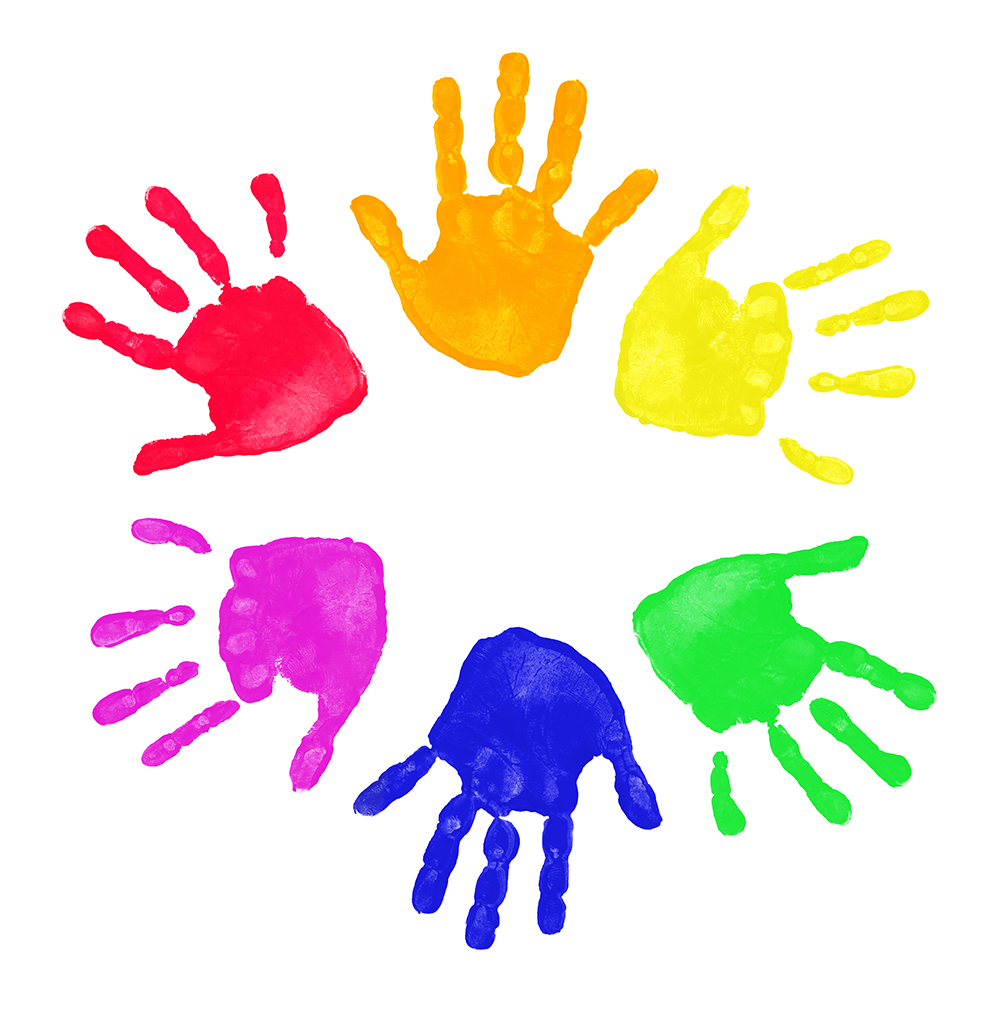 Welldon Kids ClubBrigade HallBrigade CloseSouth HrrowHa2 0lq07572286082Michelle LangleyWelldonkidsclub@gmail.comFee Policy AgreementI have read and understand all sections of the Fee Policy.Name of child………………………………………………………………………………………………….Name of Parent……………………………………………………………………………………………….Sign………………………………………………………………….Date………………………………………………………………….